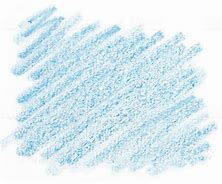 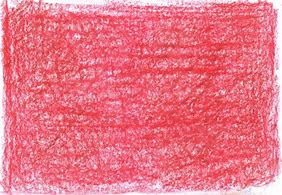 【対 象 者】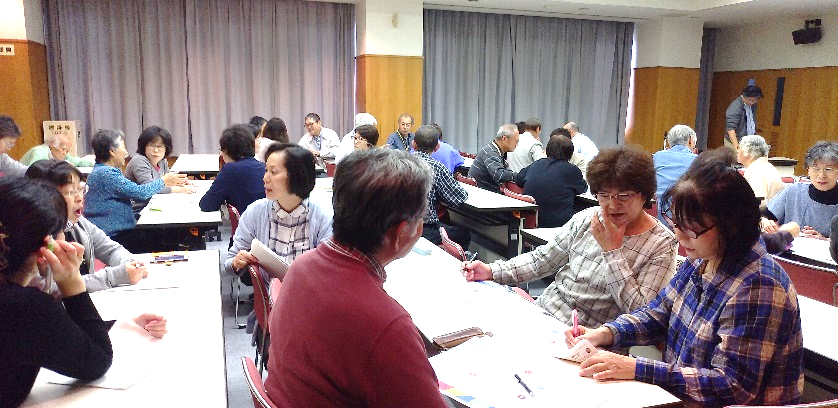 岐南町内にお住まいで、介護を支援している方、介護や福祉に興味のある方【定 　　員】　２０名（先着順）【日　　 程】　　　　　令和２年１２月１１日（金）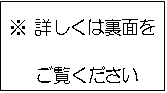 　　　　　令和３年１月１９日（火）・１月２９日（金）　　　時　間　　１０：００　～　１１：３０　（３日とも）　　　場　所　　岐南町総合健康福祉センター「やすらぎ苑」　２階　大会議室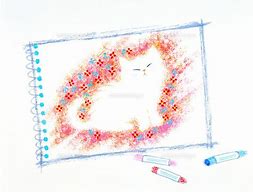 【参 加 費】　無　料【持 ち 物】　筆記用具・ちょいボラ手帳（持っている方）【申込方法】　電話等にてお申し込みください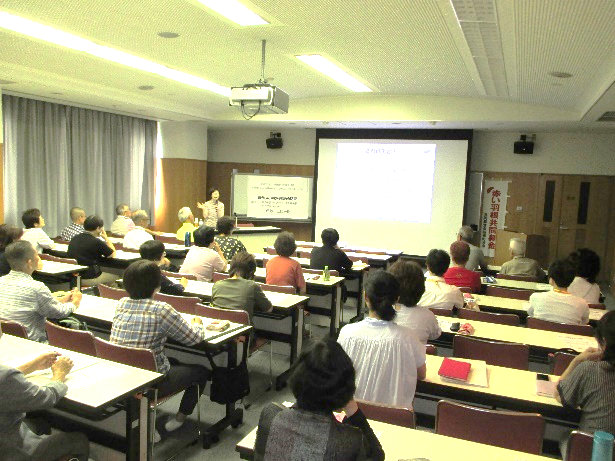 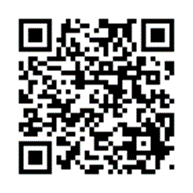 【介護教室「介護は快互」日程】　　　　※１月２９日（金）については「岐南町日常生活自立支援事業生活支援員研修」を兼ねています。日　　　　程内　　　　　　　容１２月１１日（金）10：00～11：30やすらぎ苑在宅医療について講師：総合在宅医療クリニック　　　医師　市橋亮一　氏１月１９日（火）10：00～11：30やすらぎ苑冬場の日常健康管理について講師：総合在宅医療クリニック　　　看護師　赤池芳江　氏１月２９日（金）10：00～11：30やすらぎ苑成年後見制度等について講師：各務原市社会福祉協議会　　　成年後見支援センター　　　センター長　土屋直樹　氏